Allegato 1    - istanza di partecipazioneAL DIRIGENTE SCOLASTICOdell’ ISTITUTO COMPRENSIVO“B. ANTONAZZO”  CORSANOOggetto: DOMANDA DI PARTECIPAZIONE AVVISO DI SELEZIONE DI ESPERTI  INTERNI  MADRELINGUA          INGLESE E TUTOR PER LA REALIZZAZIONE DEL PROGETTO "Potenziamento STEM & English Empowerement - Piano Nazionale di Ripresa e Resilienza Missione 4: Istruzione e ricerca - Componente 1Potenziamento dell’offerta dei servizi di istruzione: dagli asili nido alle Università Investimento 3.1: Nuove competenze e nuovi linguaggi Azioni di potenziamento delle competenze STEM e multi linguistiche (D.M.65/2023)CUP:  H64D23002300006Codice progetto:  M4C1I3.1-2023-1143-P-30201 Titolo Progetto:  "Potenziamento STEM & English Empowerement”Fondi strutturali europei Programma Operativo Nazionale (PON) “Per la scuola, competenze e ambienti per l’apprendimento” 2014-2020 finanziato Asse I – Fondo sociale europeo (FSE). Asse I - Istruzione – Obiettivi specifici 10.2 – Azione 10.2.2 – Nota di adesione prot. n. 134894 del 21 novembre 2023 – Decreto del ministro dell’istruzione e del merito 30 agosto 2023 n. 176 – c.d. “Agenda SUD”.Il/La sottoscritto/a…………………………………………………….………...…………….. nato/a a………………………………..……….……….. il ………/….……/……………C.F.…………………………………………………………….…..………..…………….Tel.………………………..…………..Cell. .................… e-mail …………………………………..….……..…… in servizio presso ………………………………………………………Indirizzo a cui inviare le comunicazioni relative alla selezioneVia……………………………………………………………………………….Cap.………………città……………………………………….………………….Presa visione dell’avviso pubblico prot.n.____________del ______/	/	CHIEDEdi essere ammesso/a alla procedura di selezione di cui all’oggetto e di essere inserito/anella graduatoria di madrelingua inglese in qualità diESPERTO INTERNO MADRELINGUATUTORNei seguenti moduliA tal fine, valendosi delle disposizioni di cui all'art. 46 del DPR 28/12/2000 n. 445, consapevole delle sanzioni stabilite per le false attestazioni e mendaci dichiarazioni, previste dal Codice Penale e dalle Leggi speciali in materia e preso atto delle tematiche proposte nei percorsi formativiDICHIARAA)  SOLO PER L’ACCESSO ALLA SELEZIONE DI ESPERTO MADRELINGUASotto la personale responsabilità di essere madrelingua inglese in quanto si trova in una delle seguenti situazioni:di aver seguito il corso di studi e conseguito i relativi titoli (dalla istruzione primaria alla laurea) nel Paese straniero la cui lingua (inglese) è oggetto del percorso formativo di cui al presente Avviso di selezione;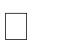  di aver seguito il corso di studi e conseguito i relativi titoli (dalla istruzione primaria al diploma) nel Paese straniero la cui lingua(inglese) è oggetto del percorso formativo di cui al presente Avviso di selezione e di essere in possesso di laurea anche conseguita in un Paese diverso da quello in cui è stato conseguito il diploma.Nel caso di cui al punto b), la laurea deve essere, obbligatoriamente, accompagnata da certificazione coerente con il QCER “Quadro comune europeo di riferimento per le lingue” rilasciata da uno degli Enti Certificatori riconosciuti internazionalmente qualora non si tratti di laurea specifica in lingue e letterature straniere. Per i percorsi formativi finalizzati al raggiungimento della certificazione B2 del QCER l'esperto deve essere in possesso di una certificazione di livello C2; per tutti gli altri livelli l'esperto deve essere in possesso di una certificazione almeno di livello C1.N.B.  indicare tutti gli elementi utili nel curriculum vitaeB)  PER ENTRAMBE LE FIGURE PROFESSIONALIEssere in possesso della cittadinanza italiana o di uno degli Stati membri dell’Unione europea;Godere dei diritti civili e politici;non aver riportato condanne penali e non essere destinatario di provvedimenti che riguardano l’applicazione di misure di prevenzione, di decisioni civili e di provvedimenti amministrativi iscritti nel casellario giudiziale;essere a conoscenza di non essere sottoposto a procedimenti penali;essere in possesso dei requisiti essenziali previsti del presente avviso;aver preso visione dell’Avviso e di approvarne senza riserva ogni contenuto;di essere consapevole che può anche  non ricevere alcun incarico / contratto;Dichiarazione di insussistenza di incompatibilitàdi non trovarsi in nessuna delle condizioni di incompatibilità previste dalle Disposizioni e Istruzioni per l’attuazione delle iniziative cofinanziate dai Fondi Strutturali europei 2014/2020, in particolare di:di non essere parente o affine entro il quarto grado del legale rappresentante dell'Istituto e di altro personale che ha preso parte alla predisposizione del bando di reclutamento, alla comparazione dei curricula degli aspiranti e alla stesura delle graduatorie dei candidati.Come previsto dall’Avviso,allega:copia di un documento di identità valido;Curriculum Vitae in formato europeo con indicati i riferimenti dei titoli valutati di cui all’allegato 2 - Tabella di autovalutazione.Dichiara,inoltre:Di conoscere e saper usare la piattaforma on line “Gestione Programmazione Unitaria - GPU”Di conoscere e di accettare le seguenti condizioni:o Partecipare, su esplicito invito del Dirigente, alle riunioni di organizzazione della lavoro per fornire e/o ricevere informazioni utili ad ottimizzare lo svolgimento delle attività;Concorrere alla definizione della programmazione didattica delle attività ed alla definizione dei test di valutazione della stessa;Concorrere alla scelta del materiale didattico o predisporre apposite dispense di supporto all’attività didattica;Concorrere, nella misura prevista dagli appositi regolamenti, alla registrazione delle informazioni riguardanti le attività svolte in aula e la valutazione delle stesse sulla piattaforma ministeriale per la gestione dei progetti;Svolgere le attività didattiche nei Plessi dell’Istituto;Redigere e consegnare, a fine attività, su apposito modello, la relazione sul lavoro svolto.Elegge come domicilio per le comunicazioni relative alla selezione:  La propria residenza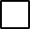   altro domicilio: 	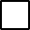 Il/la sottoscritto/a con la presente, ai sensi degli articoli 13 e 23 del D.Lgs. 196/2003 (di seguito indicato come “Codice Privacy”) e successive modificazioni ed integrazioni,AUTORIZZAL’Istituto ISTITUTO COMPRENSIVO B. ANTONAZZO al trattamento, anche con l’ausilio di mezzi informatici e telematici, dei dati personali forniti dal sottoscritto; prende inoltre atto che, ai sensi del “Codice Privacy”, titolare del trattamento dei dati è l’Istituto sopra citato e che il sottoscritto potrà esercitare, in qualunque momento, tutti i diritti di accesso ai propri dati personali previsti dall’art. 7 del “Codice Privacy” (ivi inclusi, a titolo esemplificativo e non esaustivo, il diritto di ottenere la conferma dell’esistenza degli stessi, conoscerne il contenuto e le finalità e modalità di trattamento, verificarne l’esattezza, richiedere eventuali integrazioni, modifiche e/o la cancellazione, nonché l’opposizione al trattamento degli stessi).Data 	/	/		Firma	Allegato 2 scheda di autovalutazione “English Skills”AL  DIRIGENTE  SCOLASTICODELL’ISTITUTO COMPRENSIVO“B. ANTONAZZO” CORSANOIl/La sottoscritto/a ……………….………………………………………...……………..………….Nato/a a …………..…………………….. il ……………………C.F. ……………………………..……………….Tel. ………………………………….. Cell……………………..…………….. e-mail…………………………….…………inserviziopresso………………………………………………………………………………………ChiedeLa valutazione dei titoli dichiarati nel c.v. allegato alla domanda di partecipazione alla selezione per l’attribuzione dell’incarico di ESPERTO INTERNO MADRELINGUATUTORN.B. compilare una sola griglia di valutazione a seconda della tipologia di candidaturaGriglia di valutazione:     ESPERTO MADRELINGUA INGLESE* In caso di parità precede il candidato anagraficamente più giovaneGriglia di valutazione:    T U T O R*   Si attribuirà un solo punteggio al titolo di studio più alto dichiarato In caso di parità precede il candidato anagraficamente più giovaneData _______________					Firma ____________________________Titolo moduloModulo richiesto  (Indicare con una X)English skills 1English skills 2Tabella di Valutazione dei Titoli          Punteggio          corrispondentePunteggio a cura delcandidatoPunteggio attribuitodalla scuolaLaurea vecchio ordinamento /Specialistica/ MagistralePunti10Ulteriori titoli valutabili solo se attinenti alla lingua inglese:Masterdi1°e2°livello/Corsi di specializzazione Universitari / Dottorato di ricerca/Per ogni titolo:Punti5 (max2titoli10punti)Esperienza di docenza di lingua inglese in progetti destinati ad allievi di età corrispondente a quella dei destinatari dei moduli formativi di cui all’avvisoPunti 5 per ogni esperienza di almeno30ore(max4incarichi20 punti)Certificazioni informatichepunti2(Si valuta un solo titolo)Tabella di Valutazione dei TitoliPunteggiocorrispondentePunteggioa cura delcandidatoPunteggioattribuitodallascuolaLaurea vecchio ordinamento/ Specialistica/ Magistrale*Punti 10Laurea triennale*Punti 7Diploma di scuola media superiore*Punti 5Anzianità di servizio nella scuola sede del progettoPunti 2peranno(max10punti)Precedenti partecipazioni a progetti PONFSE come TUTORNella scuola sede del progettoPunti2perincarico(max6punti)Precedenti partecipazioni a progetti PONFSE come TUTORPresso altre scuolePunti1perincarico(max3punti)Precedenti partecipazioni a progetti PONFSE come ESPERTONella scuola sede del progettoPunti2perincarico(max6punti)Precedenti partecipazioni a progetti PONFSE come ESPERTOPresso altre scuolePunti1perincarico(max3punti)Certificazioni informatiche riconosciute dal MIURPunti2pern.1titolo(max2punti)